ГЛАВА  ГОРОДА  ЭЛИСТЫПОСТАНОВЛЕНИЕВ соответствии с Градостроительным кодексом Российской Федерации, статьей 28 Федерального закона от 6 октября 2003 года № 131-ФЗ «Об общих принципах организации местного самоуправления в Российской Федерации», Положением о публичных слушаниях в городе Элисте, утвержденным решением Элистинского городского Собрания от 31 августа 2006 года № 4,постановляю:Провести 23 марта 2021 года в 15.00 часов собрание участников публичных слушаний по прилагаемому проекту решения Элистинского городского Собрания «О внесении изменений в Генеральный план города Элисты» по вопросам:включения в коммунальную зону, с исключением из зоны зеленых насаждений, земельного участка с кадастровым номером 08:14:030548:10214 площадью 625 кв.м., расположенного по адресу: Республика Калмыкия, город Элиста, ул. им. А.П. Пюрбеева, № 32 «А».Возложить подготовку и проведение собрания участников публичных слушаний по указанным вопросам на Комиссию по подготовке Правил землепользования и застройки города Элисты.3. Поручить Комиссии по подготовке Правил землепользования и застройки города Элисты:подготовку и опубликование оповещения о начале публичных слушаний в газете «Элистинская панорама» и размещение оповещения на официальном сайте и информационных стендах Администрации города Элисты;проведение экспозиции;проведение собрания участников публичных слушаний;подготовку и оформление протокола публичных слушаний;подготовку и опубликование заключения о результатах публичных слушаний.  4. На весь период проведения публичных слушаний организовать экспозицию по вопросам, указанным в настоящем постановлении, в здании Администрации города Элисты, расположенном по адресу: город Элиста, ул. Ленина, 249, 1 этаж, с 9.00 часов до 18.00 часов.5. Назначить председательствующим на собрании участников публичных слушаний заместителя Главы Администрации города Элисты Авееву Н.О.6. Определить, что письменные извещения о желании участвовать в слушаниях и предложения по вопросу слушаний от жителей города Элисты направляются на имя заместителя Главы Администрации города Элисты Авеевой Н.О. и будут приниматься отделом архитектуры и градостроительства Администрации города Элисты по адресу: город Элиста, ул. им. Номто Очирова, д. 4, каб. 212 со дня публикации настоящего постановления в газете «Элистинская панорама» по 17 марта 2021 года в рабочие дни с 9.00 часов до 18.00 часов (перерыв с 13.00 часов до 14.00 часов).7. Информацию о месте проведения собрания участников публичных слушаний опубликовать в газете «Элистинская панорама» не позднее 19 марта 2021 года. 8. Опубликовать настоящее постановление в газете «Элистинская панорама» и разместить на официальном сайте Администрации города Элисты в сети «Интернет» не позднее 25 февраля 2021 года.9. Контроль за исполнением настоящего постановления возложить на заместителя Главы Администрации города Элисты Авееву Н.О.Глава города Элисты                                                                            Н. ОрзаевРоссийская ФедерацияРеспублика КалмыкияЭлистинское городское Собраниешестого созываРЕШЕНИЕ № ___В соответствии с Федеральным законом от 6 октября 2003 года           № 131-ФЗ «Об общих принципах организации местного самоуправления в Российской Федерации», Градостроительным кодексом Российской Федерации, с учетом протокола публичных слушаний и заключения Комиссии по подготовке Правил землепользования и застройки города Элисты о результатах публичных слушаний, предложения Администрации города Элисты (постановления Администрации города Элисты), руководствуясь статьей 20 Устава города Элисты,Элистинское городское Собрание решило:Внести в карту планируемого размещения объектов (схему проектируемого состояния территории) Генерального плана города Элисты, утвержденного решением Элистинского городского Собрания от 1 июля 2010 года № 1 (с изменениями), следующие изменения: включить в коммунальную зону, исключив из зоны зеленых насаждений, земельный участок с кадастровым номером 08:14:030548:10214 площадью 625 кв.м., расположенный по адресу: Республика Калмыкия, город Элиста, ул. им. А.П. Пюрбеева, № 32 «А», согласно схеме № 1 Приложения к настоящему решению.2. Администрации города Элисты разместить настоящее решение на официальном сайте Администрации города Элисты.3. Настоящее решение вступает в силу со дня его официального опубликования в газете «Элистинская панорама».Глава города Элисты - Председатель Элистинскогогородского Собрания                                                                           Н. ОрзаевСхема № 1Выкопировка из схемы проектируемого состояния территории (проектный план)Генерального плана города Элисты, утвержденного решениемЭлистинского городского Собрания от 01.07.2010 № 118 февраля 2021 года№ 15г. ЭлистаО проведении публичных слушанийО проведении публичных слушанийПриложение к постановлению Главы города Элистыот 18 февраля 2021 года № 15«__» _____2021 годазаседание № ___заседание № ___г. ЭлистаО внесении изменений в Генеральный план города ЭлистыО внесении изменений в Генеральный план города ЭлистыО внесении изменений в Генеральный план города ЭлистыПриложениек решению Элистинского городского Собранияот «__»____ 2021 года № __ГП:Изменение в ГП: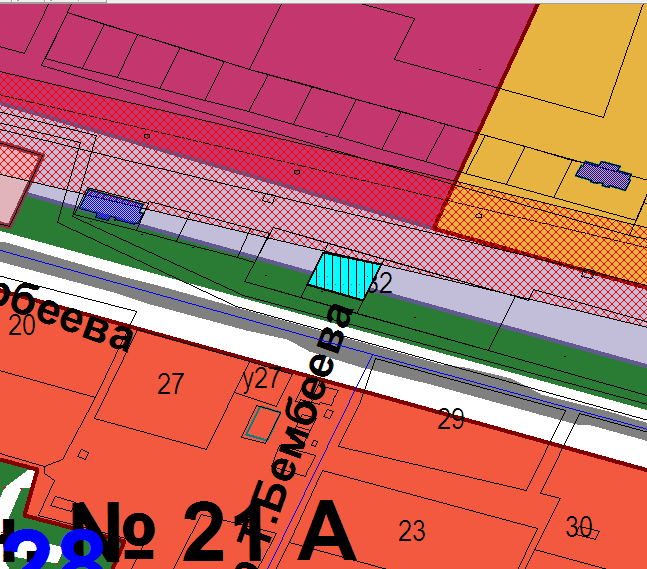 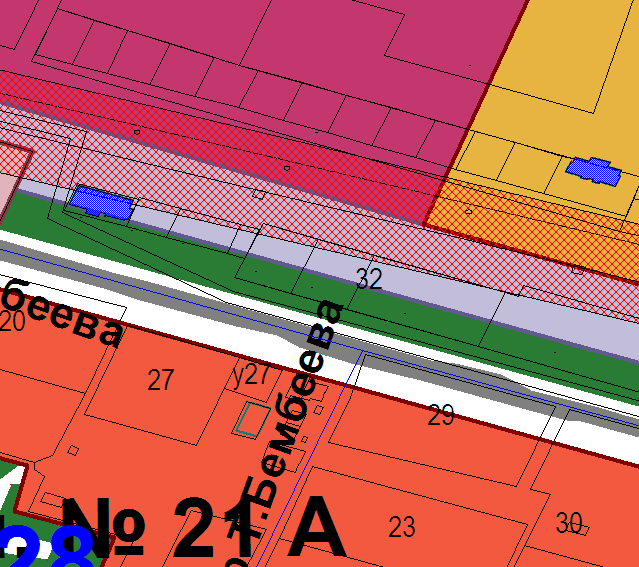 